Pour rappel, les livres vont être préparés par l’association OPALIVRES.Nous vous préviendrons quand ils seront disponibles.Cette année, toutes les classes sont appelées à voter pour leur chronique préférée. Elles s’engagent donc à participer au jury final en désignant les grands vainqueurs. Une fiche guide est disponible dans le document de présentation pour vous aider à mener cette séance avec votre classe.Lien vers le document de présentation (réactualisée rentrée 2023)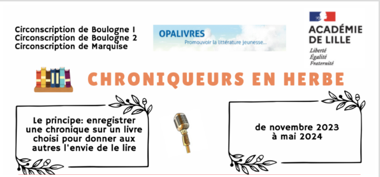 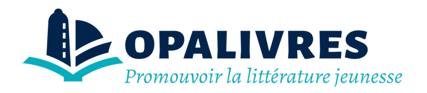 CHRONIQUEURS EN HERBE
Inscription au dispositif 2023-2024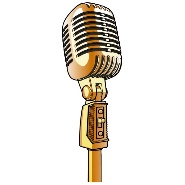 A renvoyer au conseiller pédagogique de votre circonscription 
avant les vacances d’automne (le 20 octobre 2023). Boulogne 1 : yann.fernandes@ac-lille.frBoulogne 2 : sabine.quennesson@ac-lille.fr Marquise :  aurelia.geneau@ac-lille.fr 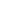 